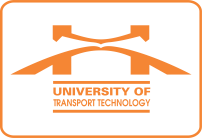 Ngày, thángThờigianĐịa điểm - Nội dungChủ trìThứ Hai01/7SángNội dung: Chấm thi THPTQG (dự kiến đến hết tuần).Thành phần: Đoàn chấm thi.Địa điểm: Tỉnh Bắc Cạn.PHT Vũ Ngọc KhiêmThứ Hai01/7Sáng
8h30Nội dung: Khoa cơ khí, Trung tâm CNCK Họp tổng kết năm học 2018-2019. Thành phần: Toàn thể cán bộ, Giảng viên của Khoa cơ khí, Trung tâm Công nghệ cơ khí.Mời dự: Lãnh đạo Trường và các phòng ban chức năng. Địa điểm: Cơ sở Đào tạo Vĩnh Phúc.Xe xuất phát từ Hà Nội từ 6h15 phút.Khoa cơ khíT.Tâm CNCKThứ Hai01/7Chiều
13h30Nội dung: Dự họp tại Bộ GTVT.Thành phần: Hiệu trưởng, Ô Hiếu (Phòng QLĐT-XDCB); Ô Hải (Phòng KHCN-HTQT).Địa điểm: Hội trường- Nhà D- Trụ sở Bộ GTVT.Lãnh đạo Bộ GTVTThứ Hai01/7Chiều
15h30Nội dung: Họp Hội đồng cấp Bộ GTVT thẩm định thuyết minh đề cương nhiệm vụ Môi trường năm 2020.Thành phần: Hiệu trưởng.Địa điểm: Tầng 2- Nhà D- Trụ sở Bộ GTVT.Vụ trưởng Vụ Môi trườngThứ Ba02/7Sáng8h00Nội dung: Dự họp tại Bộ GTVT (dự kiến).Thành phần: Hiệu trưởng.Địa điểm: Hội trường Bộ GTVT.Lãnh đạo Bộ GTVTThứ Ba02/7ChiềuThứ Tư03/7SángThứ Tư03/7Chiều13h30Nội dung: Làm việc với tổ chức KOICA- Hàn Quốc.Thành phần: Ô Hiếu (Phòng QLĐT-XDCB); Ô Hải (Phòng KHCN-HTQT).Địa điểm: Phòng họp tầng 3, Nhà H3.Hiệu trưởngThứ Năm04/7SángNội dung: Triển khai thực nghiệm hiện trường đề tài Nhà nước, mã số KC.02.16/16-20.Thành phần: Nhóm thực hiện đề tài.Địa điểm: Quốc lộ 51 (Sài Gòn- Vũng Tàu).Thời gian: Từ ngày 4/7-5/7.Chủ nhiệm đề tàiThứ Năm04/7ChiềuThứ Sáu05/7SángThứ Sáu05/7ChiềuThứ Bảy
06/7SángThứ Bảy
06/7ChiềuChủ nhật
07/7SángChủ nhật
07/7Chiều